Приложение 1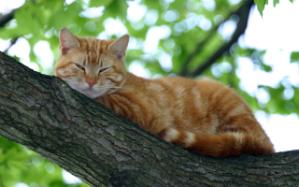 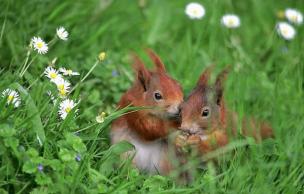 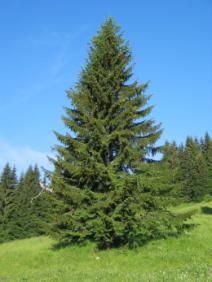 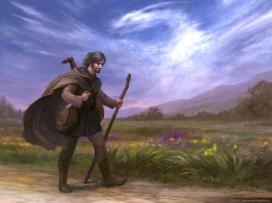 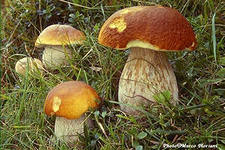 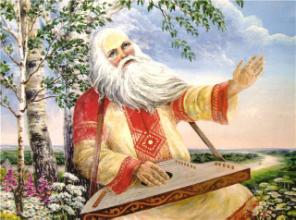 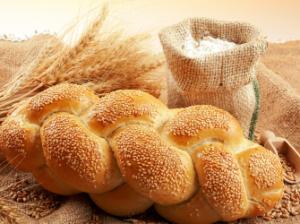 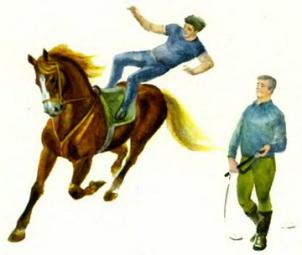 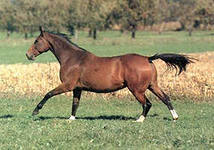 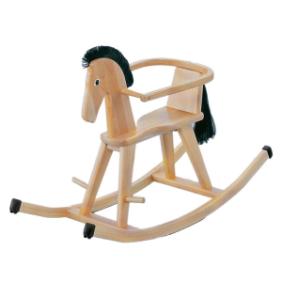 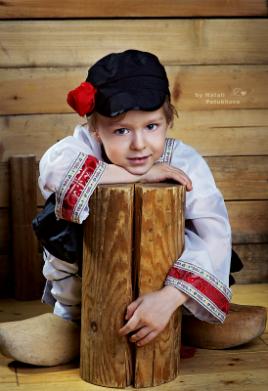 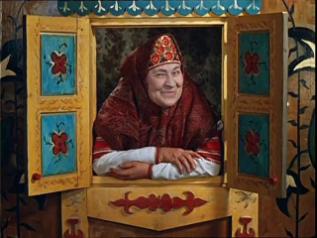 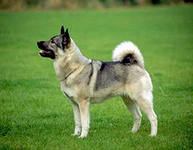 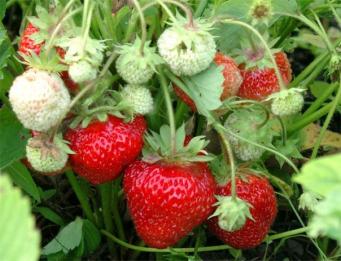 